الجامعة المستنصرية - كلية التربية الاساسية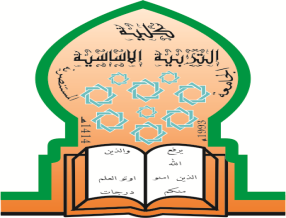 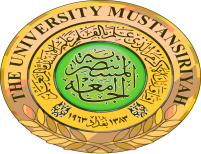 قسم التربية الاسرية والمهن الفنيةالخطة الدراسية للمساقالبريد الالكتروني للتدريسي :                                                               توقيع التدريسي :تواجد التدريسي : غرفة التدريسيات                                                       توقيع رئيس القسم :المعلومات العامة عن المساق ( المادة الدراسية ): (Course information)المعلومات العامة عن المساق ( المادة الدراسية ): (Course information)المعلومات العامة عن المساق ( المادة الدراسية ): (Course information)المعلومات العامة عن المساق ( المادة الدراسية ): (Course information)المعلومات العامة عن المساق ( المادة الدراسية ): (Course information)اسم المساق: مكرمياتاسم التدريسي : م.م. سحر عبد الكاظم غانماسم التدريسي : م.م. سحر عبد الكاظم غانماسم التدريسي : م.م. سحر عبد الكاظم غانمرمز المساق: 521132127اسم التدريسي : م.م. سحر عبد الكاظم غانماسم التدريسي : م.م. سحر عبد الكاظم غانماسم التدريسي : م.م. سحر عبد الكاظم غانمالساعات المعتمدة:24نظريعملياجماليالساعات المعتمدة:24112المستوى والفصل الدراسي: الثانية - الثالث  وصف المساق: (Course description)  وصف المساق: (Course description)  وصف المساق: (Course description)  وصف المساق: (Course description)  وصف المساق: (Course description)مادة نظري وعملي تطبيقية تدرس فيها الطالبة للمرحلة الثانية (بنات) والهدف منها هو تعرف الطالبات على اسس وتصاميم عمل المكرميات وتطبيقها على ارض الواقع في تصاميم ونماذج والتي اساسها الخيوط والمعدن والزهور.مادة نظري وعملي تطبيقية تدرس فيها الطالبة للمرحلة الثانية (بنات) والهدف منها هو تعرف الطالبات على اسس وتصاميم عمل المكرميات وتطبيقها على ارض الواقع في تصاميم ونماذج والتي اساسها الخيوط والمعدن والزهور.مادة نظري وعملي تطبيقية تدرس فيها الطالبة للمرحلة الثانية (بنات) والهدف منها هو تعرف الطالبات على اسس وتصاميم عمل المكرميات وتطبيقها على ارض الواقع في تصاميم ونماذج والتي اساسها الخيوط والمعدن والزهور.مادة نظري وعملي تطبيقية تدرس فيها الطالبة للمرحلة الثانية (بنات) والهدف منها هو تعرف الطالبات على اسس وتصاميم عمل المكرميات وتطبيقها على ارض الواقع في تصاميم ونماذج والتي اساسها الخيوط والمعدن والزهور.مادة نظري وعملي تطبيقية تدرس فيها الطالبة للمرحلة الثانية (بنات) والهدف منها هو تعرف الطالبات على اسس وتصاميم عمل المكرميات وتطبيقها على ارض الواقع في تصاميم ونماذج والتي اساسها الخيوط والمعدن والزهور.مخرجات تعلم المساق: (Course outcomes)مخرجات تعلم المساق: (Course outcomes)مخرجات تعلم المساق: (Course outcomes)مخرجات تعلم المساق: (Course outcomes)مخرجات تعلم المساق: (Course outcomes)تتعلم الطالبات على انجاز اعمال فنية( مكرميات) بانواعها المختلفة موظفة فيها الحبال والخيوط والزهور والاسلاك المعدنية.تتعلم الطالبات على انجاز اعمال فنية( مكرميات) بانواعها المختلفة موظفة فيها الحبال والخيوط والزهور والاسلاك المعدنية.تتعلم الطالبات على انجاز اعمال فنية( مكرميات) بانواعها المختلفة موظفة فيها الحبال والخيوط والزهور والاسلاك المعدنية.تتعلم الطالبات على انجاز اعمال فنية( مكرميات) بانواعها المختلفة موظفة فيها الحبال والخيوط والزهور والاسلاك المعدنية.تتعلم الطالبات على انجاز اعمال فنية( مكرميات) بانواعها المختلفة موظفة فيها الحبال والخيوط والزهور والاسلاك المعدنية.كتابة مواضيع المساق ( النظري – العملي ان وجد ) :كتابة مواضيع المساق ( النظري – العملي ان وجد ) :كتابة مواضيع المساق ( النظري – العملي ان وجد ) :كتابة مواضيع المساق ( النظري – العملي ان وجد ) :الاسابيع / التاريخالاسابيع / التاريخنظري نظري او عملي116/1التعريف بفن المكرمي223/10استخدامات فن المكرمي330/10نوعية الخيوطتقديم نماذج من الخيوط التي تستخدم في عمل المكرمية46/11شرح الغرزة الاساسية لفن المكرميتقديم عرض عملي لابسط عقدتين513/11الغرزة النصفية المزدوجة + العقدة المربعةشرح عملي بالخيوط620/11ممارسة عملية لغرز المكرمي727/11امتحان شهري84/12تثبيت الافكار العملية للطلبةمناقشة الافكار للعمل الاول911/12التطبيق العملي للعمل المحدد لكل طالبة1018/12الاستمرار بالعمل الاول واعطاء الملاحظات1125/12انجاز وتسلم العمل الاول122/1/2017امتحان شهري138/1تقييم العمل الاول وتثبيت الاخطاء1415/1تقييم العمل الثاني وتثبيت الاخطاء1522/1الامتحان النهائي الواجبات و المشاريع:تقديم عمل (مكرمية بسيطة)2- تقديم عمل (مكرمية كاملة التصميم)3-مصادر التعلم الاساسية:مصادر التعلم الاساسية:مصادر التعلم الاساسية:مصادر التعلم الاساسية:مصادر التعلم الاساسية:مصادر التعلم الاساسية:مصادر التعلم الاساسية:مصادر التعلم الاساسية:مصادر التعلم الاساسية:مصادر التعلم الاساسية:مصادر التعلم الاساسية:1-بية داور , شريفي, فن المكرمي, الدار البيضاء , ط 1, 20151-بية داور , شريفي, فن المكرمي, الدار البيضاء , ط 1, 20151-بية داور , شريفي, فن المكرمي, الدار البيضاء , ط 1, 20151-بية داور , شريفي, فن المكرمي, الدار البيضاء , ط 1, 20151-بية داور , شريفي, فن المكرمي, الدار البيضاء , ط 1, 20151-بية داور , شريفي, فن المكرمي, الدار البيضاء , ط 1, 20151-بية داور , شريفي, فن المكرمي, الدار البيضاء , ط 1, 20151-بية داور , شريفي, فن المكرمي, الدار البيضاء , ط 1, 20151-بية داور , شريفي, فن المكرمي, الدار البيضاء , ط 1, 20151-بية داور , شريفي, فن المكرمي, الدار البيضاء , ط 1, 20151-بية داور , شريفي, فن المكرمي, الدار البيضاء , ط 1, 2015عبد الحاكم , فاطمة الزهرة, مجلة المكراميعبد الحاكم , فاطمة الزهرة, مجلة المكراميعبد الحاكم , فاطمة الزهرة, مجلة المكراميعبد الحاكم , فاطمة الزهرة, مجلة المكراميعبد الحاكم , فاطمة الزهرة, مجلة المكراميعبد الحاكم , فاطمة الزهرة, مجلة المكراميعبد الحاكم , فاطمة الزهرة, مجلة المكراميعبد الحاكم , فاطمة الزهرة, مجلة المكراميعبد الحاكم , فاطمة الزهرة, مجلة المكراميعبد الحاكم , فاطمة الزهرة, مجلة المكراميعبد الحاكم , فاطمة الزهرة, مجلة المكراميالمصادر الساندة :المصادر الساندة :المصادر الساندة :المصادر الساندة :المصادر الساندة :المصادر الساندة :المصادر الساندة :المصادر الساندة :المصادر الساندة :المصادر الساندة :المصادر الساندة :الانترنيتالانترنيتالانترنيتالانترنيتالانترنيتالانترنيتالانترنيتالانترنيتالانترنيتالانترنيتالانترنيتالصور من المكلات والكتبالصور من المكلات والكتبالصور من المكلات والكتبالصور من المكلات والكتبالصور من المكلات والكتبالصور من المكلات والكتبالصور من المكلات والكتبالصور من المكلات والكتبالصور من المكلات والكتبالصور من المكلات والكتبالصور من المكلات والكتبالدرجات الامتحانيةالدرجات الامتحانيةالامتحان الاولالامتحان الثانيالامتحان الثانيالامتحان العمليالامتحان العمليالنشاطالسعيالسعيالامتحان النهائي10010010101015155404060قاعة المحاضراتالشعبةالشعبةالشعبةالقاعةالقاعةالساعةالساعةالساعةالملاحظاتالملاحظات118.308.308.302210.1010.1010.10مسائيمسائي2.502.502.50